Single Procurement Document (SPD)Part I: Information concerning the procurement procedure and public body		Information about the procurement procedurePart II: Information concerning the bidderA: Information about the bidderInstructions for BiddersThis section seeks background information about the bidder; this section is not normally evaluated, however the public body may choose not to select bidders that cannot provide basic company information.All personal information supplied will be treated as confidential and will be subject to the UK General Data Protection Regulation and Data Protection Act 2018.B: Information about representatives of the bidderInstructions for BiddersWhere applicable, please indicate the name(s) and address(es) of the person(s) empowered to represent the bidder for the purposes of this procurement procedure.  This includes legal representatives such as a solicitor; consultant legal partner, etc.C: Information about reliance on the capacities of other entities*2C.1   Instructions for Bidders* meaning of reliance on the capacities of other entities – If the main bidder does not meet the required selection criteria described in Part IV Selection Criteria and Part V Reduction of the number of qualified candidates for this contract on their own, the main bidder can rely on another entity or entities to do so.  This is not the same as using a subcontractor to deliver / perform elements of the contract.A bidder can rely upon the capacities of another entity or entities in respect of:- SPD Part IV section B - Economic and Financial Standing;- SPD Part IV section C - Technical and Professional Ability;- SPD Part IV section D - Quality Assurance Schemes and Environmental Management Standards; or- SPD Part V - Reduction of the Number of Qualified Candidates (if applicable).If the response to question 2C.1 is ‘yes’, the bidder must provide a separate SPD response setting out the information required under SPD (Scotland): Part II (sections A and B); Part III exclusion grounds; the relevant part of Section IV selection criteria; and Part V (if applicable) for each of the entities concerned.  All parts must be duly filled in and signed by all of the entities. This includes a situation where, in order to meet any specific technical and professional requirements of the selection criteria, a bidder needs to rely on technicians or technical bodies from another entity, e.g., those who do not belong directly to the bidder’s organisation. D: Information concerning subcontractors who are not being relied on to meet selection criteriaInstructions for BiddersSection to be filled-in only if this information is required by the public body.2D.1.2 If the public body explicitly requests this information, please provide a separate SPD response (Sections A and B of this Part and Part III) for each subcontractor.Part III: Exclusion groundsInstructions for BiddersFailure to disclose information relevant to this section or misrepresentation in relation to the information disclosed may result in exclusion of the bidder from this procurement process or the termination of any subsequent contract that is be awarded to them.The bidder may be asked to provide the relevant documentation or to state where the extract from the relevant register, for example judicial records, is available electronically to the public body so that it may retrieve this information. By indicating this information, the bidder agrees that the public body may retrieve the documentation subject to the Data Protection Act 2018 national rules  on the processing of personal data.

The bidder uses the SPD response as a self-declaration that they have not breached any of the mandatory and discretionary exclusion grounds (or, if they have, they can demonstrate to the public bodies satisfaction that they have taken self-cleansing measures) and that they meet the relevant selection criteria.For further information regarding regulated procurements of GPA threshold and above, please refer to Regulations 58 and 59 of The Public Contracts (Scotland) Regulations 2015, Regulation 78 of the Utilities Contracts (Scotland) Regulations 2016.Regarding regulated procurements which are between £50k and GPA threshold, please refer to Regulations 8, 9 and 10 of The Procurement (Scotland) Regulations 2016.A: Grounds relating to criminal convictionsRegulation 58 (1) of The Public Contracts (Scotland) Regulations sets out reasons for exclusion relating to criminal convictions for above GPA threshold procurements. These also apply to utilities contracts (see Regulation 78 of the Utilities Contracts (Scotland) Regulations 2016).Regulation 8(1) of The Procurement (Scotland) Regulations 2016 sets out reasons for exclusion relating to criminal convictions for below GPA threshold procurements.1. The common law offence of conspiracy; where that conspiracy relates to participation in a criminal organisation as defined in Article 2 of Council Framework Decision 2008/841/JHA on the fight against organised crime or an offence under sections 28 or 30 of the Criminal Justice and Licensing (Scotland) Act 2010;

2. a) Corruption; within the meaning of section 1(2) of the Public Bodies Corrupt Practices Act 1889 or section 1 of the Prevention of Corruption Act 1906, where the offence relates to active corruption as defined in Article 3 of the Council Act of 26th May 1997 and Article 3(1) of Council Joint Action 98/742/JHA;
    b) Bribery or Corruption within the meaning of sections 68 and 69 of the Criminal Justice (Scotland) Act 2003, where the offence relates to active bribery or corruption
     c) Bribery within the meaning of sections 1 or 6 of the Bribery Act 2010;


3. Terrorist offences or offences linked to terrorist activities; listed in section 41 of the Counter-Terrorism Act 2008; or Schedule 2 to that Act where the court has determined that there is a terrorist connection.

4a) Money laundering within the meaning of sections 340(11) and 415 of the Proceeds of Crime Act 2002;

4b) Money Laundering or Terrorist financing; an offence in connection with the proceeds of criminal conduct within the meaning of section 93A, 93B or 93C of the Criminal Justice Act 1988;

5. Child labour and other forms of trafficking in human beings; any offence under Part 1 of the Human Trafficking and Exploitation (Scotland) Act 2015 or under any provision referred to in the Schedule to that Act;6. Drugs trafficking, an offence in connection with the proceeds of drug trafficking within the meaning of section 49, 50 or 51 of the Drug Trafficking Act 1994;

7. Any other offence within the meaning of Article 57(1) sections a,b,d,e and f of the Directive as defined by the law of any EEA state or any part thereof.B: Grounds relating to the payment of taxes or social security contributions C: BlacklistingD: Grounds relating to insolvency, conflicts of interests or professional misconductInstructions for BiddersPlease note that, for the purpose of this procurement, some of the following exclusion grounds may have been defined more precisely, in national law, in the relevant Contract Notice.Part IV: Selection criteriaConcerning the selection criteria (Sections A to D of this part), the bidder declares that:A: SuitabilityInstructions for BiddersThe bidder should only provide information where the selection criteria concerned have been required by the public body in the relevant Contract Notice.B: economic and financial standingInstructions for BiddersThe bidder should only provide information where the selection criteria concerned have been specified by the organisation in the relevant Contract Notice.

Your financial accounts and supporting information should be in English and in UK Sterling. If the original documents are not in English, please provide copies of the originals and a certified translation into English. If the sums in the accounts are not expressed in UK Sterling then copies of the original accounts, shall be provided together with a UK Sterling rate equivalent copy utilising the pound buys exchange rate applicable on the date of issue of the SPD.C: technical and professional abilityInstructions for BiddersBidders are required to provide evidence of having the necessary capacity and capability to deliver the requirement.

In order to ensure that newer or start-up companies have a chance to demonstrate any experience relevant to the current requirement, examples may be provided from:Within their organisation (bidders may rely on the experience of personnel that they intend to use to carry out the current requirement, even if that experience was gained whilst working for a different organisation)Other consortium members (where a consortium bid is being proposed)Named subcontractors upon whose capacity and capability the bidder is relying in order to meet the selection criteria (where subcontractors are being used and their identity is known at the selection stage)
Bidders should be aware that they may be asked to confirm at the Invitation to Tender stage that there has been no material change to the skills, experience and resources available to them since submitting their SPD response.

The bidder should only provide information where the selection criteria have been specified by the public body in the relevant Contract Notice.D: Quality assurance schemes and environmental management standardsInstructions for BiddersThe bidder should only provide information where quality assurance schemes and/or environmental management standards have been required by the public body in the relevant Contract Notice.E. Global Question for all selection criteriaInstructions for BiddersThe bidder must only answer ‘yes’ to this question if they are confident that they meet ALL selection criteria as detailed in the relevant Contract Notice.Please note that you may be required to provide certificates/supporting evidence to prove you meet the selection criteria at a later date.Part V Reduction of the number of qualified candidatesInstructions for BiddersThe bidder should only provide information where the public body has specified the Objective and Non-discriminatory criteria or rules to be applied in order to limit the number of candidates that will be invited to tender or to conduct a dialogue. This information, which can be accompanied by requirements concerning the (types of) certificates or forms of documentary evidence, if any, to be produced, is set out in the relevant Contract Notice.Part VI: Concluding statementsInstructions for BiddersThe bidder must fill in the grey coloured sections in the brackets below with the relevant information before submitting the contract to the public body or before uploading it to the relevant online sites.*Signature(s) are only required if a paper copy of this document is used. If the SPD (Scotland) document is sent through PCS or PCS-Tender, the document does not need a signature.The undersigned formally declare that the information stated under Parts II – V above is accurate and correct and that it has been set out in full awareness of the consequences of serious misrepresentation.The undersigned formally declare to be able, upon request and without delay, to provide the certificates and other forms of documentary evidence referred to, except where the contracting authority or contracting entity has the possibility of obtaining the supporting documentation concerned directly by accessing a national database that is available free of charge. On condition that the economic operator has provided the necessary information (web address, issuing authority or body, precise reference of the documentation) allowing the contracting authority or contracting entity to do so. Where required, this must be accompanied by the relevant  consent to such access.The undersigned formally consent to [NAME OF PUBLIC BODY], gaining access to documents supporting the information, which has been provided in this Single Procurement Document response for the purposes of [NAME OF PROCUREMENT PROCEDURE: (SUMMARY DESCRIPTION, PUBLICATION REFERENCE NUMBER FROM THE FIND A TENDER SERVICE  (FTS)].Signature(s)*(where required or necessary): [text]Name: [text]Position: [text]Date: [date]Place: [text]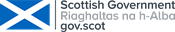 

Single Procurement Document(SPD)Version 1.3 Details of public bodyAnswerName:Which procurement is concerned?AnswerTitle or short description of the procurement:File reference number attributed by the public body:Question ReferenceIdentificationAnswer2A.1Name:[text]2A.2VAT-number, if applicable:[number]2A.3National identification number, if applicable. (If you are a UK-based company, this will be your Companies House number)[text]2A.4D.U.N.S. number, if applicable:[number]2A.5.1Postal address Line 1:[text]2A.5.2Postal address Line 2:[text]2A.5.3Postal address Town/City:[text]2A.5.4Postal address Region:[text]2A.5.5Postal address Postcode:[text]2A.5.6Postal address Country:[text]2A.6Contact person or persons:[text]2A.7Telephone (including dialling code):[number]2A.8Mobile (including dialling code):[number]2A.9Email:[number]2A.10Internet address (web address) (if applicable):[text]2A.11Name of parent company (if applicable):[text]2A.12Name of ultimate parent company (if applicable):[text]2A.13Bidder Legal Status:[] Sole Trader[] Private Limited  Company[] Public Limited Company[] Partnership[] Other2A.13.1If you have answered 'Other' to question 2A.13 please provide details here:[text]Question ReferenceIdentificationAnswer2A.14For Small to Medium Sized Enterprises (SMEs) only, please confirm the size of your organisation:[] Micro
[] Small
[] Medium 2A.15Is your organisation a supported business or will it provide for the performance of the contract in the context of supported employment programmes?[] Yes [] No


2A.15.1If you have answered yes to the previous question,
what is the corresponding percentage of disabled or disadvantaged workers?[number]2A.15.2If you have answered yes to question 2A.15, please specify which category or categories of disabled or disadvantaged workers the employees concerned belong to:[text]Question ReferenceIdentificationAnswer2A.16Is the bidder registered on an official list of approved contractors, suppliers or service providers, or does it have an equivalent certificate issued by a certification body, e.g. under a national prequalification system? If you’re a UK business, please select ‘Not applicable – I am a UK business’ from the response options.If yes:Please answer the remaining parts of this Section, Sections B and, where relevant, C and D of this Part, complete Part V, where applicable, and, in any case, fill in and sign Part VI. [] Yes[] No[] Not applicable  - I am a UK    business2A.16.1Please provide the name of the list or certificate and the relevant registration or certification number, if applicable:[text]2A.16.2If the certificate of registration or certification is available electronically, please state:
The web address: [text]2A.16.2If the certificate of registration or certification is available electronically, please state:
The issuing authority or body: [text]2A.16.2If the certificate of registration or certification is available electronically, please state:
The precise reference of the documentation: [text]2A.16.3Please state the references on which the registration or certification is based, and, where applicable, the classification obtained in the official list:[text]
2A.16.4Does the registration or certification cover all of the required selection criteria?If no:
In addition, please complete the missing information in Part IV, Sections A, B, C or D as the case may be[] Yes [] No
2A.16.5ONLY if this is required in the relevant Contract Notice or procurement documentation:
Will the bidder be able to provide a certificate with regard to the payment of social security contributions and taxes or provide information enabling the public body or contracting entity to obtaining it directly by accessing a national database in the bidder’s country of establishment that is available available free of charge?







[] Yes [] No


2A.16.6If the relevant documentation is available electronically, please state:The web address: [text]2A.16.6If the relevant documentation is available electronically, please state:The issuing authority or body: [text]2A.16.6If the relevant documentation is available electronically, please state:The precise reference of the documentation: [text]Question ReferenceForm of participation(Notably as part of a group, consortium, joint venture or similar)Answer2A.17Is the bidder participating in the procurement procedure together with others?[] Yes [] No2A.17.1If yes:
Please indicate the role of the bidder(s) in the group (leader, responsible for specific tasks):[text]

2A.17.2Please identify the other bidder(s) participating in the procurement procedure together:[text]

2A.17.3Where applicable, name of the participating group:[text]2A.17.4  IF YOU HAVE ANSWERED YES TO QUESTION 2A.17, PLEASE ENSURE THAT EACH PARTICIPANT LISTED ABOVE PROVIDES A SEPARATE SPD RESPONSE.2A.17.4  IF YOU HAVE ANSWERED YES TO QUESTION 2A.17, PLEASE ENSURE THAT EACH PARTICIPANT LISTED ABOVE PROVIDES A SEPARATE SPD RESPONSE.2A.17.4  IF YOU HAVE ANSWERED YES TO QUESTION 2A.17, PLEASE ENSURE THAT EACH PARTICIPANT LISTED ABOVE PROVIDES A SEPARATE SPD RESPONSE.Question ReferenceLotsAnswer2A.18Where applicable, please indicate the lot(s) for which the bidder wishes to tender:[text]Question ReferenceRepresentation, if anyAnswer2B.1Full name; [text]2B.2Date of birth:[text]2B.3Place of birth:[text]2B.4Position/Acting in the capacity of:[text]2B.5.1Postal address Line 1:[text]2B.5.2Postal address Line 2:[text]2B.5.3Postal address Town/City:[text]2B.5.4Postal address Region:[text]2B.5.5Postal address Postcode:[text]2B.5.6Postal address Country:[text]2B.6Telephone:[number]2B.7Mobile:[number]2B.8Email:[text]2B.9If needed, please provide detailed information on the representation (its forms, extent, purpose etc.:[text]Question ReferenceRelianceAnswer2C.1Does the bidder rely on the capacities of other entities in order to meet the selection criteria set out under Part IV Selection Criteria,  and the criteria and rules (if any) set out under Part V Reduction of the number of qualified candidates,   below? []Yes []NoQuestion ReferenceSubcontractingAnswer2D.1Does the bidder intend to subcontract any share of the contract to third parties?[]Yes []No
2D.1.1If yes and in so far as known, please list the proposed subcontractors:[text]Question ReferenceGrounds relating to criminal convictions under national provisions implementing the grounds set out in Regulation 58(1) of The Public Contracts (Scotland) Regulations for above GPA threshold and grounds relating to criminal convictions under national provisions implementing the grounds set out in Regulation 8(1) of The Procurement (Scotland) Regulations 2016 for below GPA threshold.Answer3.AHas the bidder itself or any person who is a member of its administrative, management or supervisory body or has powers of representation, decision or control therein been the subject of a conviction by final judgment within the last five years for one of the reasons listed above?[] Yes [] No, I have not3A.1If the relevant documentation is available electronically, please indicate:The web address: [text]3A.1If the relevant documentation is available electronically, please indicate:The issuing authority or body: [text]3A.1If the relevant documentation is available electronically, please indicate:The precise reference of the documentation: [text]3A.2If yes, please indicate:
Date of conviction, specify which of points 1 to 8 is concerned and the reason(s) for the conviction,Date of Conviction:[date]3A.2If yes, please indicate:
Date of conviction, specify which of points 1 to 8 is concerned and the reason(s) for the conviction,Point(s): [number]3A.2If yes, please indicate:
Date of conviction, specify which of points 1 to 8 is concerned and the reason(s) for the conviction,Reason(s) for the conviction:[text]3A.3Identify who has been convicted;[text]3A.4If the relevant documentation is available electronically, please indicate:The web address: [text]3A.4If the relevant documentation is available electronically, please indicate:The issuing authority or body: [text]3A.4If the relevant documentation is available electronically, please indicate:The precise reference of the documentation: [text]3A.5In case of convictions, has the bidder taken measures to demonstrate its reliability despite the existence of a relevant ground for exclusion (“Self-Cleansing”)?
[] Yes [] No3A.6If yes, please describe the measures taken:[text]Question ReferencePayment of taxes or social security contributionsAnswerAnswer3B.1Has the bidder met all its obligations relating to the payment of taxes or social security contributions, both in the UK, and in the country in which it is registered, if that is not the UK?TaxesSocial Security contributions3B.1Has the bidder met all its obligations relating to the payment of taxes or social security contributions, both in the UK, and in the country in which it is registered, if that is not the UK?
[] Yes, I have met all my obligations [] No[] Yes, I have met all my obligations [] No3B.1.1If not, please indicate:


Country concerned:TaxesSocial Security contributions3B.1.1If not, please indicate:


Country concerned:[text][text]3B1.2What is the amount concerned?[number][number]3B.1.3How has this breach of obligations been established:
Through a judicial or administrative decision:[] Yes [] No[] Yes [] No3B.1.4	Is this decision final and binding?[] Yes [] No[] Yes [] No3B.1.5Please indicate the date of conviction or decision.[date][date]3B.1.6By other means? Please specify:[text][text]3B.1.7Has the bidder fulfilled or will it fulfil its obligations by paying or entering into a binding arrangement with a view to paying the taxes or social security contributions due, including, where applicable, any interest accrued or fines?[] Yes , I have[] No
If yes, please provide details: [text][] Yes [] No
If yes, please provide details: [text]3B.1.8If the relevant documentation concerning payment of taxes or social contributions is available electronically, please indicate:The web address: [text]The web address: [text]3B.1.8If the relevant documentation concerning payment of taxes or social contributions is available electronically, please indicate:The issuing authority or body: [text]The issuing authority or body: [text]3B.1.8If the relevant documentation concerning payment of taxes or social contributions is available electronically, please indicate:The precise reference of the documentation: [text]The precise reference of the documentation: [text]Question ReferenceInformation concerning possible blacklistingAnswer3C.1Has the bidder committed an act prohibited under the Employment Relations Act 1999 (Blacklists) Regulations 2010?[] Yes [] No, I have not3C.1.1If yes, when did the breach occur?[text]3C.1.2If yes, please give details about the breach:[text]3C.1.3If yes, has this been established by a judicial decision having final and binding effect?[text]3C.1.4If yes, has the bidder taken measures to demonstrate its reliability despite the existence of this ground for exclusion (“Self-Cleansing”)?[] Yes [] No3C.1.5If yes, please describe the measures taken:[text]Question ReferenceInformation concerning environmental, social and labour lawAnswer3D.1Has the bidder, to its knowledge, breached its obligations in the fields of environmental law?
[] Yes [] No, I have not breached3D.1.1If yes, when did the breach occur?[text]3D.1.2If yes, please give details about the breach:[text]3D.1.3If yes, has the bidder taken measures to demonstrate its reliability despite the existence of this ground for exclusion (“Self-Cleansing”)?[] Yes [] No3D.1.4If it has, please describe the measures taken:[text]3D.2Has the bidder, to its knowledge, breached its obligations in the fields of social law?[] Yes [] No, I have not breached3D.2.1If yes, when did the breach occur?[text]3D.2.2If yes, please give details about the breach:[text]3D.2.3If yes, has the bidder taken measures to demonstrate its reliability despite the existence of this ground for exclusion (“Self-Cleansing”)?[] Yes [] No3D.2.4If it has, please describe the measures taken:[text]3D.3Has the bidder, to its knowledge, breached its obligations in the fields of labour law?[] Yes [] No, I have not breached3D.3.1If yes, when did the breach occur?[text]3D.3.2If yes, please give details about the breach:[text]3D.3.3If yes, has the bidder taken measures to demonstrate its reliability despite the existence of this ground for exclusion (“Self-Cleansing”)?[] Yes [] No3D.3.4If it has, please describe the measures taken:[text]Question ReferenceInformation concerning insolvencyAnswer3D.4Is the bidder in any of the following situations:
Bankrupt, or[] Yes [] No3D.5The subject of insolvency or winding-up proceedings, or[] Yes [] No3D.6In an arrangement with creditors, or[] Yes [] No3D.7In any analogous situation arising from a similar procedure under national laws and regulations, or[] Yes [] No3D.8That its assets are being administered by a liquidator or by the court, or[] Yes [] No3D.9That its business activities are suspended?[] Yes [] No3D.aIf yes, please provide details:[text]3D.bIf yes, please indicate the reasons for being able nevertheless to perform the contract, taking into account the applicable national rules and measures on the continuation of business in those circumstances?[text]



3D.cIf the relevant documentation is available electronically, please indicate:The web address: [text],3D.cIf the relevant documentation is available electronically, please indicate:The issuing authority or body: [text]3D.cIf the relevant documentation is available electronically, please indicate:The precise reference of the documentation: [text]Question ReferenceGrave professional misconduct and conflicts of interestAnswer3D.10Is the bidder guilty of grave professional misconduct?[] Yes [] No3D.10.1If yes, date when it happened:[text]3D.10.2If yes, please provide details:[text]3D.10.3If yes, has the bidder taken self-cleansing measures?[] Yes [] No
3D.10.4If it has, please describe the measures taken:[text]3D.11Agreements with others aimed at distorting competitionHas the bidder entered into agreements with any other person, organisation or group of persons aimed at distorting competition?
[] Yes [] No3D.11.1If yes, please provide details:[text]3D.11.2If yes, has the bidder taken self-cleansing measures? [] Yes [] No3D.11.3If it has, please describe the measures taken:[text]3D.12Is the bidder aware of any conflict of interest due to its participation in the procurement procedure?
[] Yes [] No3D.12.1If yes, please provide details:[text]3D.13Has the bidder or an undertaking related to it advised the organisation or contracting entity or otherwise been involved in the preparation of the procurement procedure?
[] Yes [] No, I nor others have been involved in this way


3D.13.1If yes, please provide details:[text]Question ReferenceEarly terminationAnswer3D.14Has the bidder experienced that a prior public contract, a prior contract with a contracting entity or a prior concession contract was terminated early, or that damages or other comparable sanctions were imposed in connection with that prior contract?[] Yes[] No, I have not had this experience with a previous contract3D.14.1If yes, please provide details:[text]3D.14.2If yes, has the bidder taken self-cleansing measures? [] Yes [] No3D.14.3If it has, please describe the measures taken: [text]Question ReferenceMisrepresentationAnswer3D.15.1Has the bidder:a) Been guilty of serious misrepresentation in supplying the information required for the verification of the absence of grounds for exclusion or the fulfilment of the selection criteria,b) Withheld such information,c) Been unable, without delay, to submit the supporting documents required by an organisation or contracting entity,d) Undertaken to unduly influence the decision making process of the organisation or contracting entity, to obtain confidential information that may confer upon it undue advantages in the procurement procedure or to negligently provide misleading information that may have a material influence on decisions concerning exclusion, selection or award?
[] Yes[] NoQuestion ReferenceSuitability Answer4A.11) The bidder is enrolled in the relevant professional or trade registers kept in its country of establishment:[text]4A.1.1If the relevant documentation is available electronically, please indicate:The web address: [text]4A.1.1If the relevant documentation is available electronically, please indicate:The issuing authority or body: [text]4A.1.1If the relevant documentation is available electronically, please indicate:The precise reference of the documentation: [text]4A.22) For service contracts:
Is it a requirement in the bidder’s country of establishment to hold a particular authorisation or membership of a particular organisation needed in order to be able to perform the service in question:[] Yes [] No

4A.2.1If yes, please specify which authorisation or membership is required: [text]                4A.2.2Please indicate whether the bidder has the required authorisation or membership (as named above):[] Yes [] No4A.2.3If the relevant documentation is available electronically, please indicate:The web address: [text]4A.2.3If the relevant documentation is available electronically, please indicate:The issuing authority or body: [text]4A.2.3If the relevant documentation is available electronically, please indicate:The precise reference of the documentation: [text] Question ReferenceEconomic and financial standingEconomic and financial standingAnswer4B.1.1The bidder should provide its (“general”) yearly turnover for the number of financial years specified in the relevant Contract Notice:
The bidder should provide its (“general”) yearly turnover for the number of financial years specified in the relevant Contract Notice:
Year: [number] Turnover: [number] 4B.1.1The bidder should provide its (“general”) yearly turnover for the number of financial years specified in the relevant Contract Notice:
The bidder should provide its (“general”) yearly turnover for the number of financial years specified in the relevant Contract Notice:
Year: [number] Turnover: [number] 4B.1.1The bidder should provide its (“general”) yearly turnover for the number of financial years specified in the relevant Contract Notice:
The bidder should provide its (“general”) yearly turnover for the number of financial years specified in the relevant Contract Notice:
Year: [number] Turnover: [number] 4B.1.2Or,
The bidder should provide its average yearly turnover for the number of years specified in the relevant Contract Notice:Or,
The bidder should provide its average yearly turnover for the number of years specified in the relevant Contract Notice:Number of years: [number] 4B.1.2Or,
The bidder should provide its average yearly turnover for the number of years specified in the relevant Contract Notice:Or,
The bidder should provide its average yearly turnover for the number of years specified in the relevant Contract Notice:Average turnover: [text]4B.1.3If the relevant documentation is available electronically, please indicate:If the relevant documentation is available electronically, please indicate:The web address: [text]4B.1.3If the relevant documentation is available electronically, please indicate:If the relevant documentation is available electronically, please indicate:The issuing authority or body: [text]4B.1.3If the relevant documentation is available electronically, please indicate:If the relevant documentation is available electronically, please indicate:The precise reference of the documentation: [text]4B.2.1The bidder should provide its yearly (“specific”) turnover in the business area(s) covered by the contract and specified in the relevant Contract Notice:
The bidder should provide its yearly (“specific”) turnover in the business area(s) covered by the contract and specified in the relevant Contract Notice:
Year: [number] turnover[number] 4B.2.1The bidder should provide its yearly (“specific”) turnover in the business area(s) covered by the contract and specified in the relevant Contract Notice:
The bidder should provide its yearly (“specific”) turnover in the business area(s) covered by the contract and specified in the relevant Contract Notice:
Year: [number] Turnover[number] [4B.2.1The bidder should provide its yearly (“specific”) turnover in the business area(s) covered by the contract and specified in the relevant Contract Notice:
The bidder should provide its yearly (“specific”) turnover in the business area(s) covered by the contract and specified in the relevant Contract Notice:
Year: [number] Turnover[number] 4B.2.2Or,
The bidder should provide its average yearly turnover in the area and for the number of years specified in the relevant Contract Notice:Or,
The bidder should provide its average yearly turnover in the area and for the number of years specified in the relevant Contract Notice:Number of years: [number]
4B.2.2Or,
The bidder should provide its average yearly turnover in the area and for the number of years specified in the relevant Contract Notice:Or,
The bidder should provide its average yearly turnover in the area and for the number of years specified in the relevant Contract Notice:Average turnover: [text], currency4B.2.3If the relevant documentation is available electronically, please indicate:If the relevant documentation is available electronically, please indicate:The web address: [text]4B.2.3If the relevant documentation is available electronically, please indicate:If the relevant documentation is available electronically, please indicate:The issuing authority or body: [text]4B.2.3If the relevant documentation is available electronically, please indicate:If the relevant documentation is available electronically, please indicate:The precise reference of the documentation: [text]4B.3In case the information concerning turnover (general or specific) is not available for the entire period required, please state the date on which the bidder was set up or started trading:In case the information concerning turnover (general or specific) is not available for the entire period required, please state the date on which the bidder was set up or started trading:[date]4B.4The bidder confirms the name, value and/or range of the financial ratios specified in the relevant Contract Notice are as follows:The bidder confirms the name, value and/or range of the financial ratios specified in the relevant Contract Notice are as follows:Confirm ratio name, range and value: [text]4B.4.1If the relevant documentation is available electronically, please indicate:If the relevant documentation is available electronically, please indicate:The web address: [text]4B.4.1If the relevant documentation is available electronically, please indicate:If the relevant documentation is available electronically, please indicate:The issuing authority or body: [text]4B.4.1If the relevant documentation is available electronically, please indicate:If the relevant documentation is available electronically, please indicate:The precise reference of the documentation: [text]4B.5.1aThe Bidder confirms they already have or can commit to obtain, prior to the commencement of the contract, the levels of insurance cover indicated in the relevant Contract Notice.4B.5.1bThe Bidder confirms they already have or can commit to obtain, prior to the commencement of the contract, the levels of insurance cover indicated in the relevant Contract Notice.4B.5.2All other types of insurance listed in the Contract Notice  4B.5.3If this information is available electronically, please indicate:If this information is available electronically, please indicate:The web address: [text]4B.5.3If this information is available electronically, please indicate:If this information is available electronically, please indicate:The issuing authority or body: [text]4B.5.3If this information is available electronically, please indicate:If this information is available electronically, please indicate:The precise reference of the documentation: [text]4B.6Concerning any other economic or financial requirements, that may have been specified in the relevant Contract Notice, the bidder declares that:Concerning any other economic or financial requirements, that may have been specified in the relevant Contract Notice, the bidder declares that:[text]


4B.6.1If the relevant documentation that may have been specified in the relevant Contract Notice, is available electronically, please indicate:If the relevant documentation that may have been specified in the relevant Contract Notice, is available electronically, please indicate:The web address: [text]4B.6.1If the relevant documentation that may have been specified in the relevant Contract Notice, is available electronically, please indicate:If the relevant documentation that may have been specified in the relevant Contract Notice, is available electronically, please indicate:The issuing authority or body: [text]4B.6.1If the relevant documentation that may have been specified in the relevant Contract Notice, is available electronically, please indicate:If the relevant documentation that may have been specified in the relevant Contract Notice, is available electronically, please indicate:The precise reference of the documentation: [text]Question ReferenceTechnical and professional abilityAnswerAnswerAnswerQuestion Weighting4C.1For public works contracts only, please provide relevant examples of works carried out in the past five years as specified in the Contract Notice: Please provide your answer in the table below:Please provide your answer in the table below:Please provide your answer in the table below:4C.1.1If the relevant documentation concerning satisfactory execution and outcome for the most important works is available electronically, please indicate:The web address: [text]The web address: [text]4C.1.1If the relevant documentation concerning satisfactory execution and outcome for the most important works is available electronically, please indicate:The issuing authority or body: [text]The issuing authority or body: [text]4C.1.1If the relevant documentation concerning satisfactory execution and outcome for the most important works is available electronically, please indicate:The precise reference of the documentation: [text]The precise reference of the documentation: [text]4C.1.2For public supply and public service contracts only, please provide relevant examples of supplies and/or services carried out during the last three years as specified in the Contract Notice:(Examples from both public and/or private sector customers and clients may be provided):Please provide your answer in the table below:Please provide your answer in the table below:4C.2Please provide details of the technicians or technical bodies the bidder can call upon, especially those responsible for quality control in relation to this procurement exercise:Please provide details of the technicians or technical bodies the bidder can call upon, especially those responsible for quality control in relation to this procurement exercise:[text]


4C.2.1In the case of public works contracts, the bidder will be able to call on the following technicians or technical bodies to carry out the work:In the case of public works contracts, the bidder will be able to call on the following technicians or technical bodies to carry out the work:[text]4C.3Please provide details of the  technical facilities and measures for ensuring quality and the study and research facilities used:Please provide details of the  technical facilities and measures for ensuring quality and the study and research facilities used:[text]4C.4Please provide a statement of the relevant supply chain management and/or tracking systems used:Please provide a statement of the relevant supply chain management and/or tracking systems used:[text]4C.5For complex products or services to be supplied or, exceptionally, for products or services which are required for a special purpose: Will the bidder allow checks by the public body or any competent official body from their country, to be conducted on the production capacities or the technical capacity of the bidder and, where necessary, on the means of study and research which are available to it and on the quality control measures?For complex products or services to be supplied or, exceptionally, for products or services which are required for a special purpose: Will the bidder allow checks by the public body or any competent official body from their country, to be conducted on the production capacities or the technical capacity of the bidder and, where necessary, on the means of study and research which are available to it and on the quality control measures?[] Yes [] No4C.6The following educational and professional qualifications are held by the service provider or the contractor itself:The following educational and professional qualifications are held by the service provider or the contractor itself:[text]






4C.6.1The following educational and professional qualifications are held by Its managerial staff:The following educational and professional qualifications are held by Its managerial staff:[text]4C.7Please provide details of the environmental management measures which the bidder will be able to  use when performing the contract:Please provide details of the environmental management measures which the bidder will be able to  use when performing the contract:[text]4C.8.1Please provide details of the average annual manpower for the last three years:Please provide details of the average annual manpower for the last three years:Year, average annual manpower:
Year 1: [Year],[number],
Year 2: [Year],[number],
Year 3: [Year],[number].4C.8.2Please provide details of the number of managerial staff for the last three years:Please provide details of the number of managerial staff for the last three years:Year, number of managerial staff:
Year 1: [Year],[number],
Year 2: [Year],[number],
Year 3: [Year],[number].4C.9Please provide details of relevant tools, plant or technical equipment available to you in relation to this procurement exercise:Please provide details of relevant tools, plant or technical equipment available to you in relation to this procurement exercise:[text]4C.10Please provide details of the proportion (i.e. percentage) of the contract that you intend to subcontract:Please provide details of the proportion (i.e. percentage) of the contract that you intend to subcontract:[text]4C.11For public supply contracts the bidder will supply the required samples, descriptions or photographs of the products to be supplied, which do not need to be accompanied by certifications of authenticity:For public supply contracts the bidder will supply the required samples, descriptions or photographs of the products to be supplied, which do not need to be accompanied by certifications of authenticity:[] Yes [] No



4C.11.1Where applicable, the bidder furthermore declares that it will provide the required certificates of authenticity.Where applicable, the bidder furthermore declares that it will provide the required certificates of authenticity.[] Yes [] No

4C.11.2If the relevant documentation is available electronically, please indicate:If the relevant documentation is available electronically, please indicate:The web address: [text]4C.11.2If the relevant documentation is available electronically, please indicate:If the relevant documentation is available electronically, please indicate:The issuing authority or body: [text]4C.11.2If the relevant documentation is available electronically, please indicate:If the relevant documentation is available electronically, please indicate:The precise reference of the documentation: [text]4C.1212) For public supply contracts: Can the bidder provide the required certificates drawn up by official quality control institutes or agencies of recognised competence attesting the conformity of products clearly identified by references to the technical specifications or standards, which are set out in the relevant Contract Notice?12) For public supply contracts: Can the bidder provide the required certificates drawn up by official quality control institutes or agencies of recognised competence attesting the conformity of products clearly identified by references to the technical specifications or standards, which are set out in the relevant Contract Notice?[] Yes [] No








4C.12.1If not, please explain why and state which other means of proof can be provided:If not, please explain why and state which other means of proof can be provided:[text]
4C.12.2If the relevant documentation is available electronically, please indicate:If the relevant documentation is available electronically, please indicate:The web address: [text]4C.12.2If the relevant documentation is available electronically, please indicate:If the relevant documentation is available electronically, please indicate:The issuing authority or body: [text]4C.12.2If the relevant documentation is available electronically, please indicate:If the relevant documentation is available electronically, please indicate:The precise reference of the documentation: [text]Question ReferenceQuality Assurance Schemes and Environmental Management StandardsAnswer4D.1Will the bidder be able to produce certificates drawn up by independent bodies attesting that the bidder complies with the required quality assurance standards, including accessibility for disabled persons?[] Yes [] No




4D.1.1If not, please explain why and specify which other means of proof concerning the quality assurance scheme can be provided:[text]

4D.1.2If the relevant documentation is available electronically, please indicate:The web address: [text]4D.1.2If the relevant documentation is available electronically, please indicate:The issuing authority or body: [text]4D.1.2If the relevant documentation is available electronically, please indicate:The precise reference of the documentation: [text]4D.2Will the bidder be able to produce certificates drawn up by independent bodies attesting that the bidder complies with the required environmental management systems or standards?[] Yes [] No




4D.2.1If not, please explain why and specify which other means of proof concerning the  environmental management systems or standards can be provided:[text]

4D2.2If the relevant documentation is available electronically, please indicate:The web address: [text]4D2.2If the relevant documentation is available electronically, please indicate:The issuing authority or body: [text]4D2.2If the relevant documentation is available electronically, please indicate:The precise reference of the documentation: [text]Question ReferenceMeeting all required selection criteriaAnswer:4It satisfies the required selection criteria:[] Yes [] NoQuestion ReferenceReduction the numbers of candidatesAnswer5.1The bidder declares that: It meets the objective and non-discriminatory criteria or rules to be applied in order to limit the number of candidates in the following way:[text]


5.2The bidder declares that: It has all relevant certificates or other forms of documentary evidence as required in the relevant Contract Notice:[] Yes [] No

5.3If some of these certificates or forms of documentary evidence are available electronically, please indicate for each:The web address: [text]5.3If some of these certificates or forms of documentary evidence are available electronically, please indicate for each:The issuing authority or body: [text]5.3If some of these certificates or forms of documentary evidence are available electronically, please indicate for each:The precise reference of the documentation: [text]